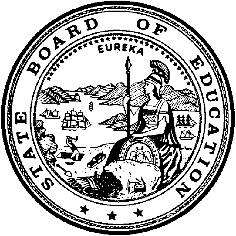 California Department of EducationExecutive OfficeSBE-005 (REV. 1/2018)Bond WaiverCalifornia State Board of Education 
January 2019 Agenda
Item #W-08SubjectRequest by the Saddleback Valley Unified School District to waive California Education Code (EC) Section 15282(a), relating to term limits for a member of its Citizens’ Oversight Committee for all construction bonds in the district.Waiver Number3-11-2018Type of ActionAction, ConsentSummary of the IssuesThe Saddleback Valley Unified School District (USD) is requesting a waiver of EC Section 15282(a) to allow the district to have three members of the Citizens’ Oversight Committee (COC) continue for an additional two-year term. The district did outreach last year, via advertising in the Orange County Register and the Saddleback Valley News, as well as on the district’s bulletin board and web site, to recruit new members to serve on the COC and only received one applicant, who is now serving on the committee.Authority for WaiverCalifornia EC Section 33050RecommendationApproval: NoApproval with conditions: YesDenial: NoThe California Department of Education (CDE) recommends that the State Board of Education (SBE) approve this request from the Saddleback Valley USD to waive EC Section 15282(a) to allow the district to have three members of the COC continue for an additional two-year term. This is the seventh waiver received by the SBE over the last decade regarding the composition of the Saddleback Valley USD COC. The district states that this will be their final waiver requested, as the bond funds will soon be exhausted.Summary of Key IssuesUnder the provisions of EC sections 33050 through 33053, the Saddleback Valley USD is requesting that specific language of EC Section 15282(a) relating to term limits for a member of its COC be waived. The purpose of the COC is to inform the public concerning the expenditure of bond revenues. The COC reviews and reports on the proper expenditure of taxpayers’ money for school construction. The COC holds public meetings and advises the public as to whether the district is in compliance with all of the statutory requirements of the bond and school construction projects.The Measure B Bond Citizens’ Oversight Committee is the citizens’ oversight body for $180 million in General Obligation Bonds for Saddleback Valley USD. Three members, including the Chair, termed out in July 2018. The district has encumbered 99 percent of the bond funds and expects to complete the bond in 2019. Approval of this waiver will help preserve continuity and enable these members to continue to provide advice and guidance to the COC and district until the end of the bond, aiding in the efforts to successfully manage the final phase of the building program.Demographic InformationThe Saddleback Valley USD has a student population of 26,990 and is located in Orange County.Because this is a general waiver, if the SBE decides to deny the waiver, it must cite one of the seven reasons in EC Section 33051(a), available on the California Legislation Information web page at https://leginfo.legislature.ca.gov/faces/codes_displaySection.xhtml?lawCode=EDC&sectionNum=33051.Summary of Previous State Board of Education Discussion and ActionThe SBE has approved all previous waivers regarding Citizens’ Oversight Committees. The district is requesting to waive the same provision of the term limits for a member of its Citizens’ Oversight Committee. Waiver #32-1-2017, available on the SBE web page located at https://www.cde.ca.gov/be/ag/ag/yr17/documents/may17w08.doc, was previously approved by the SBE as part of the May 2017 Agenda and it expired on June 30, 2018.Fiscal Analysis (as appropriate)There is no statewide fiscal impact of waiver approval or denial.AttachmentsAttachment 1:  Summary Table (1 page)Attachment 2:  Saddleback Valley USD General Waiver Request 3-11-2018 (2 pages). (Original waiver request is signed and on file in the Waiver Office.)Attachment 1: Summary TableCalifornia Education Code (EC) Section 15282(a)Created by the California Department of EducationNovember 7, 2018Attachment 2: Saddleback Valley Unified School District General Waiver Request 3-11-2018California Department of EducationWAIVER SUBMISSION – GeneralCD Code: 3073635Waiver Number: 3-11-2018Active Year: 2018Date In: 11/7/2018 10:10:08 AMLocal Education Agency: Saddleback Valley Unified School DistrictAddress: 25631 Peter A. Hartman WayMission Viejo, CA 92691Start: 7/1/2018End: 6/30/2020Waiver Renewal: YesPrevious Waiver Number: 32-1-2017Previous SBE Approval Date: 5/21/2018Waiver Topic: School Construction BondsEd Code Title: Citizen Oversight Committee – Term LimitsEd Code Section: 15282Ed Code Authority: 33050Education Code or CCR to Waive: 15282 (a) The Citizens’ Oversight Committee shall consist of at least seven members to serve for a term of two years without compensation [and for no more than three consecutive terms].Outcome Rationale: The Measure B Bond Citizens’ Oversight Committee (COC) is the oversight body for $180 million in General Obligation bonds. Three (3) members, including the Chair, termed out in July 2018. The District has encumbered 99 percent of the bond funds and expects to complete the bond in 2019. These current members of the COC have institutional memory of the bond process and all construction activity. Approval of this waiver will help preserve continuity and enable these experienced members to continue to provide advice and guidance to the COC and District until the end of the bond. They have been consistent in their attendance and involvement with this Committee and have expressed their willingness to continue to serve.Student Population: 26,990City Type: SuburbanPublic Hearing Date: 10/11/2018Public Hearing Advertised: Notice published in newspaper, posted at three school sites and the District OfficeLocal Board Approval Date: 10/11/2018Community Council Reviewed By: Bond Oversight CommitteeCommunity Council Reviewed Date: 2/7/2018Community Council Objection: NoCommunity Council Objection Explanation:Audit Penalty Yes or No: NoCategorical Program Monitoring: NoSubmitted by: Ms. Stella Escario-DoironPosition: Chief, Facilities, Construction and MaintenanceE-mail: stella.escario-doiron@svusd.orgTelephone: 949-580-3250Bargaining Unit Date: 09/19/2018Name: California School Employees AssociationRepresentative: Chris FeldeTitle: President, CSEAPosition: NeutralWaiver NumberSchool DistrictPeriod of RequestLocal Board Approval DatePublic Hearing DateBargaining Unit, Representatives Consulted, Date, and PositionAdvisory Committee Consulted3-11-2018Saddleback Valley Unified School DistrictRequested:July 1, 2018 to June 30, 2020Recommended:January 10, 2019 to June 30, 202010-11-201810-11-2018Notice published in newspaper, posted at three school sites and the District OfficeCalifornia School Employees Association (CSEA)Chris Felde,
CSEA President9/18/2018NeutralBond Oversight Committee2/7/2018No Objections